1.Connect the energy source with the name of the received energy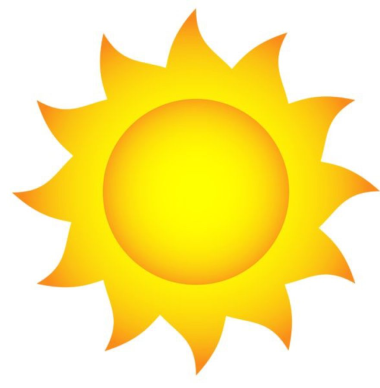 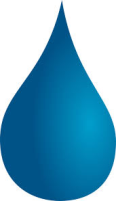 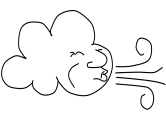 2. Circle by a green loop renewable energy sources 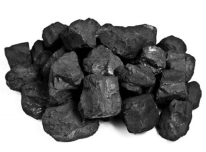 coal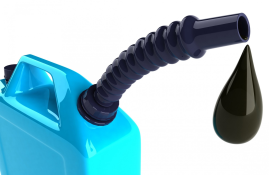 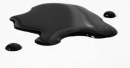 petroleumsun energywind energy water energynatural gas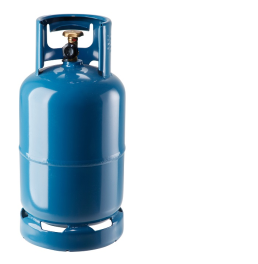                    Sun wind    water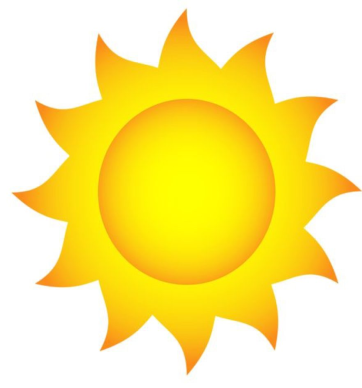 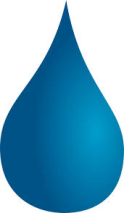 